平 成 ３０ 年 ３ 月 ２９ 日統	計	分	析	課「平成２９年	青森県の人口」について（概要）１	人口の動向について平成29 年10 月1 日現在の本県人口は、1,278,581 人で、前年に比べ15,100 人（1.17％）の減少となった。平成28 年10 月1 日から平成29 年9 月30 日までの自然動態は、出生者数が8,171 人、死亡者数が17,549人で、自然増減数は 9,378 人（0.72％）の減少となった。また、社会動態は、転入者数が 20,186 人、転出者数が 25,908 人で、社会増減数は 5,722 人（0.44％）の減少となった。表１ 人口動態の推移（平成22～29年）（単位：人、％）（注1）推計人口は、各年10月1日現在の推計。（注2）平成27年の人口は平成27年国勢調査人口であり、人口増減数は、前年の人口との差を掲載している。そのため、27年の   人口増減数は、その年の自然増減数と社会増減数を足した数値とは一致しない。（人）	図１ 人口動態の推移（昭和51～平成29年）120,000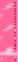 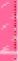 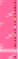 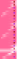 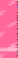 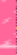 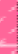 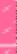 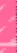 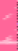 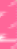 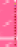 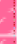 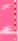 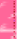 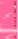 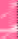 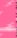 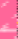 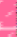 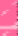 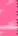 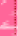 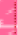 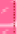 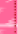 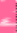 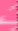 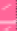 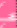 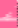 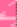 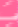 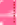 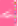 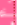 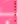 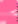 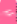 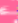 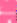 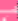 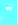 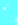 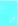 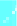 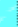 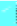 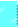 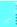 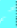 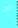 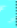 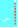 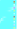 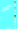 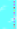 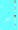 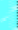 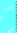 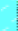 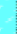 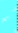 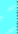 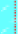 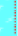 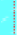 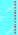 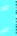 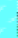 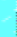 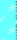 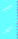 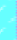 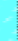 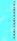 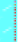 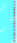 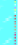 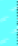 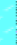 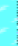 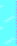 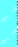 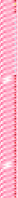 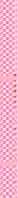 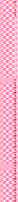 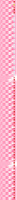 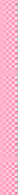 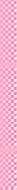 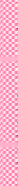 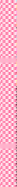 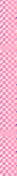 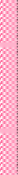 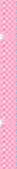 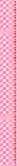 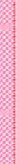 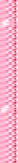 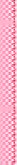 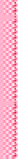 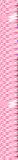 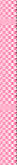 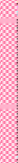 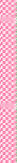 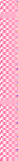 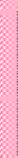 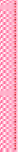 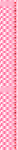 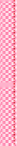 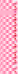 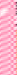 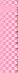 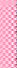 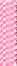 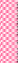 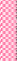 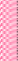 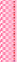 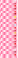 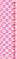 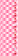 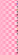 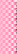 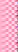 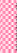 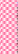 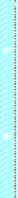 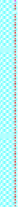 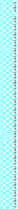 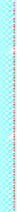 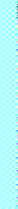 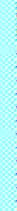 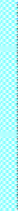 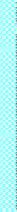 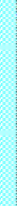 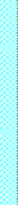 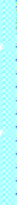 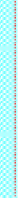 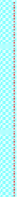 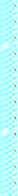 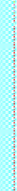 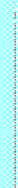 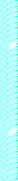 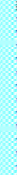 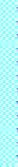 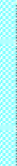 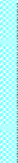 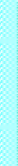 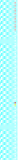 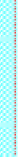 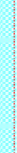 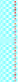 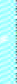 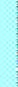 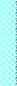 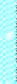 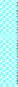 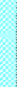 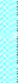 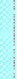 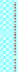 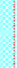 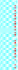 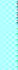 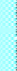 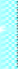 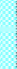 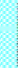 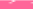 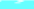 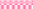 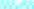 （増減の単位：人）20,00090,000	15,00060,000	10,00030,000	5,0000	0-30,000	-5,000-60,000	-10,000-90,000	-15,000-120,000S5152 53 54 55 56 57 58 59 60 61 62 S3 H1 2 3 4 5 6 7 8 9 10 11 12 13 14 15 16 17 18 19 20 21 22 23 24 25 26 27 28 29-20,000（注１）平成 12 年までの転入者数及び転出者数には県内移動者数を含んでいる。（注２）人口増減数＝自然増減数＋社会増減数２	年齢別推計人口について平成 29 年 10 月 1 日現在の人口を年齢（３区分）別にみると、15 歳未満人口（年少人口）は前年に比べ4,076 人減の 140,057 人、15～64 歳人口（生産年齢人口）は 16,576 人減の 724,104 人、65 歳以上人口（老年人口）は 5,552 人増の 403,170 人となった。なお、65 歳以上人口のうち、75 歳以上人口は 206,515 人となった。構成比でみると、15 歳未満人口は前年より 0.1 ポイント低下の 11.1%、15～64 歳人口は 0.7 ポイント低下の 57.1%、65 歳以上人口は 0.8 ポイント上昇の 31.8%となった。15 歳未満人口の割合は国勢調査が開始された大正 9 年以降最も低かった一方で、65 歳以上人口の割合は大正 9 年以降最も高くなった。表２-１ 年齢別人口の推移（平成22～29年）（単位：人）（注１） 総数には、年齢不詳者を含んでいる。表２-２ 年齢別人口の構成比の推移（平成22～29年）（単位：％）（注１） 総数には、年齢不詳者を含んでいる。図２ 青森県の人口ピラミッド（平成29年と昭和55年の比較）0	5,000 10,000 15,000 20,000（ 人 ）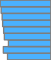 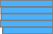 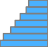 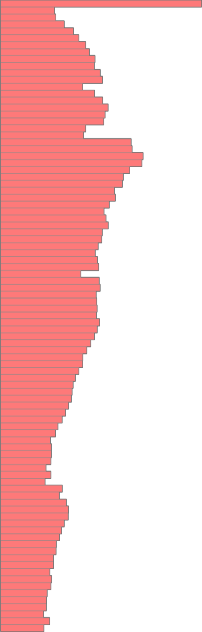 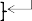 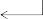 20,000（人）15,00010,0005,000	0男（昭和55年） 男（平成29年） 女（昭和55年） 女（平成29年）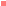 （注１）90 歳以上はまとめて 90 歳以上とし、年齢不詳を除いた。３	年齢別県外転入出の状況について各年齢別に平成28 年10 月1 日から平成29 年9 月30 日までの県外からの転入者数は、22 歳が最も多く、次に 23 歳、18 歳と続き、25 歳を超えると年齢が高くなるにつれて少なくなる傾向にある。一方、県外への転出者数は、18 歳が最も多く、次に 22 歳、20 歳と続き、25 歳を超えると年齢が高くなるにつれて少なくなる傾向にある。また、60 歳から 70 歳では、転入者数が転出者数を上回る傾向にある。表3 年齢別県外転入出の状況（平成28年10月1日～平成29年9月30日）（単位：人）（注１）年齢は移動した月の末日現在。（注２）転入・転出者数には県内市町村間の移動者数は含まれない。（人）1500図３ 年齢別県外転出入の状況（平成29年）1000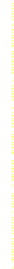 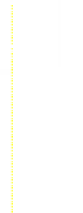 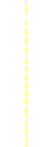 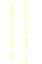 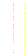 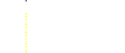 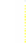 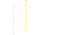 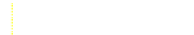 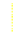 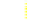 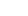 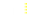 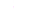 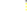 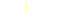 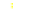 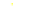 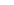 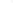 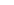 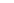 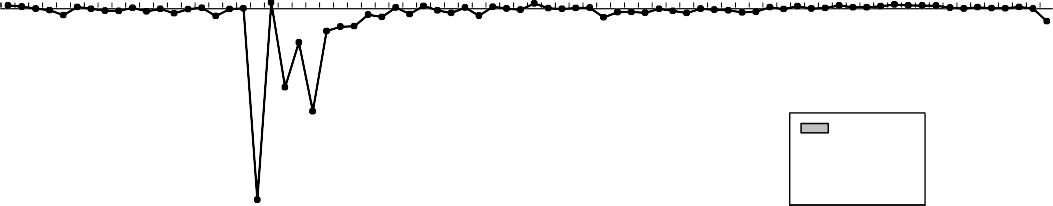 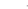 5000-500-1000-1500-2000-2500-30000	5	10	15	20	25	30	35	40	45	50	55	60	65	70	75歳以上参考	平成 30 年 1 月 1 日現在推計人口について平成 30 年 1 月 1 日現在の推計人口は、1,276,120 人で、前年に比べ 15,086 人（1.17%）の減少となった。平成29 年1 月1 日から平成29 年12 月31 日までの自然動態は、出生数者が8,071 人、死亡者数が17,565人で、自然増減数は 9,494 人（0.74%）の減少となった。また、平成 29 年 1 月 1 日から平成 29 年 12 月 31 日までの社会動態は、転入者数が 20,283 人で、転出者数が 25,875 人で、社会増減数は 5,592 人（0.43%）の減少となった。参考  人口動態の推移（平成24 ～30 年）（単位：人、％）（注1）人口は、各年1月1日現在の推計。（注2）平成24年から平成27年は平成22年国勢調査人口を基礎に、平成28年から30年は平成27年国勢調査人口を基礎に推計している。（注3）平成28年次は以下の計算により算出しているため、人口増減数は、自然増減数と社会増減数を足した数値とは一致しない。平成28年人口	平成27年国勢調査人口 ＋ （平成27年10月1日～12月31日の人口増減数） 平成28年人口増減数 平成28年1月1日人口 － 平成27年1月1日人口平成28年自然増減数 平成27年1月1日～12月31日の出生数 － 死亡数平成28年社会増減数 平成27年1月1日～12月31日の転入者 － 転出者年次人口人口増減数人口増減率自然自然自然自然増減率社会社会社会社会増減率年次人口人口増減数人口増減率増減数出生数死亡数自然増減率増減数転入者転出者社会増減率平成23年1,363,038-10,301-0.75-6,6959,55916,254-0.49-3,60622,07425,680-0.26241,349,969-13,069-0.96-7,7569,19316,949-0.57-5,31321,27226,585-0.39251,336,206-13,763-1.02-8,2559,07017,325-0.61-5,50820,97526,483-0.41261,321,895-14,311-1.07-7,8639,15217,015-0.59-6,44820,39326,841-0.48271,308,265-13,630-1.03-8,5878,57017,157-0.65-6,27819,98126,259-0.47281,293,681-14,584-1.11-8,6788,72617,404-0.66-5,90620,08125,987-0.45291,278,581-15,100-1.17-9,3788,17117,549-0.72-5,72220,18625,908-0.44年次総数15歳未満（年少人口）15～64歳（生産年齢人口）年次総数15歳未満（年少人口）15～64歳（生産年齢人口）（老年人口）うち65～74歳うち75歳以上平成23年1,363,038168,013836,194353,689168,371185,318241,349,969163,403818,834362,590171,957190,633251,336,206158,855801,025371,184176,044195,140261,321,895154,736780,921381,096184,484196,612271,308,265148,208757,867390,940191,596199,344281,293,681144,133740,680397,618194,847202,771291,278,581140,057724,104403,170196,655206,515年次15歳未満（年少人口）15～64歳（生産年齢人口）年次15歳未満（年少人口）15～64歳（生産年齢人口）（老年人口）うち65～74歳うち75歳以上平成23年12.461.626.012.413.62412.260.927.012.814.22511.960.227.913.214.72611.859.328.914.014.92711.458.430.114.815.42811.257.831.015.215.82911.157.131.815.516.3年齢転入者数転出者数差引増減年齢転入者数転出者数差引増減年齢転入者数転出者数差引増減0359-3352430586-5671960145-121241329-3171231493-518-2561101-9652256-264-832487-538-516285-8053232-255-2333459-45636382-66164183-256-7334429-507-786489-56335189-180935448-4381065108-84246189-199-1036369-376-76681-58237130-158-2837370-389-196774-53218109-139-3038370-326446851-4929116-116039331-335-46961-68-710101-136-3540287-298-117051-4561168-79-1141301-303-27135-39-41284-138-5442305-30417231-36-51348-61-1343241-336-957333-2491440-40044250-293-437427-35-81559-140-8145225-265-4075～283-416-1331624-36-1246208-257-49総数20,186-25,908-5,7221728-33-547235-245-1018762-2,666-1,90448200-230-3019687-6345349189-240-5120650-1,438-78850173-182-921536-878-34251158-177-19221,073-2,099-1,02652153-178-2523767-997-23053132-177-4524727-914-18754126-164-3825689-871-18255136-130626588-656-6856119-131-1227570-660-9057121-1051628596-592458102-109-729564-626-625993-95-2年次人口人口増減数人口増減率自然自然自然自然増減率社会社会社会社会増減率年次人口人口増減数人口増減率増減数出生数死亡数自然増減率増減数転入者転出者社会増減率平成24年1,361,053-10,387-0.76-6,9229,53216,454-0.50-3,46521,96825,433-0.25251,347,650-13,403-0.98-8,0939,19917,292-0.59-5,31021,32726,637-0.39261,333,729-13,921-1.03-7,9979,12317,120-0.59-5,92420,76426,688-0.44271,319,297-14,432-1.08-8,1638,91417,077-0.61-6,26920,20426,473-0.47281,305,721-13,576-1.03-8,6068,62517,231-0.65-6,20520,21426,419-0.47291,291,206-14,515-1.11-8,6628,68517,347-0.66-5,85319,80025,653-0.45301,276,120-15,086-1.17-9,4948,07117,565-0.74-5,59220,28325,875-0.43